Progression « ATELIERS DE MANIPULATION AUTONOMES pour les TPS/PSPERIODE  1Domaine(s) d’activitéObjectifAtelierConsigneMOBILISER LE LANGAGE DANS TOUTES SES DIMENSIONSCommencer à écrire tout seul → renforcer la préhension de la main→ CONSTRUIRE LES 1ers OUTILS POUR STRUCTURER SA PENSEE Correspondance terme à termeObtenir le geste le mieux adapté et le plus efficace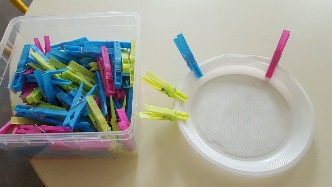 Pincer fort pour accrocher les pinces sur le bord de l’assietteMOBILISER LE LANGAGE DANS TOUTES SES DIMENSIONSCommencer à écrire tout seul → renforcer la préhension de la main→ CONSTRUIRE LES 1ers OUTILS POUR STRUCTURER SA PENSEE Correspondance terme à termeObtenir le geste le mieux adapté et le plus efficace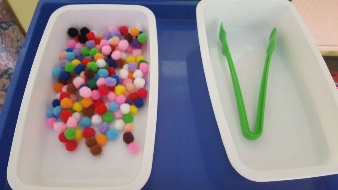 Attraper un objet mou (pompon) à l’aide d’une grosse pinceMOBILISER LE LANGAGE DANS TOUTES SES DIMENSIONSCommencer à écrire tout seul → renforcer la préhension de la main→ CONSTRUIRE LES 1ers OUTILS POUR STRUCTURER SA PENSEE Correspondance terme à termeObtenir le geste le mieux adapté et le plus efficace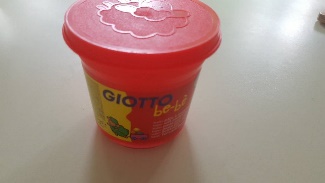 Manipulation libre de la pâte à modelerMOBILISER LE LANGAGE DANS TOUTES SES DIMENSIONSCommencer à écrire tout seul → renforcer la préhension de la main→ CONSTRUIRE LES 1ers OUTILS POUR STRUCTURER SA PENSEE Correspondance terme à termeObtenir le geste le mieux adapté et le plus efficace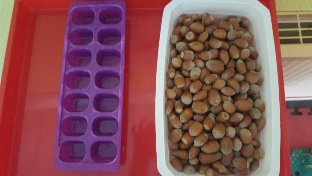 Prendre des noisettes et les disposer dans chacune des alvéolesMOBILISER LE LANGAGE DANS TOUTES SES DIMENSIONSCommencer à écrire tout seul → affiner et préciser les gestes→ Se repérer dans l’espace→ Se repérer dans l’espace→ explorer le monde des objets et de la matièreObtenir le geste le mieux adapté et le plus efficaceObtenir le geste le mieux adapté et le plus efficace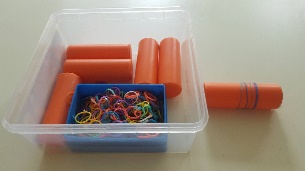 Enfiler des élastiques sur un rouleauEnfiler des élastiques sur un rouleauMOBILISER LE LANGAGE DANS TOUTES SES DIMENSIONSCommencer à écrire tout seul → affiner et préciser les gestes→ Se repérer dans l’espace→ Se repérer dans l’espace→ explorer le monde des objets et de la matièreObtenir le geste le mieux adapté et le plus efficaceObtenir le geste le mieux adapté et le plus efficace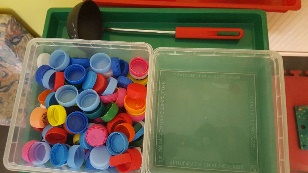 Verser, transvaser adroitementRemplir un récipient en utilisant la loucheVerser, transvaser adroitementRemplir un récipient en utilisant la loucheMOBILISER LE LANGAGE DANS TOUTES SES DIMENSIONSCommencer à écrire tout seul → affiner et préciser les gestes→ Se repérer dans l’espace→ Se repérer dans l’espace→ explorer le monde des objets et de la matièreObtenir le geste le mieux adapté et le plus efficaceObtenir le geste le mieux adapté et le plus efficace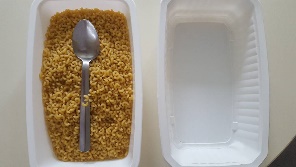 Verser, transvaser sans renverser des pâtes d’un récipient à l’autre(tenue de la cuillère très importante)Verser, transvaser sans renverser des pâtes d’un récipient à l’autre(tenue de la cuillère très importante)MOBILISER LE LANGAGE DANS TOUTES SES DIMENSIONSCommencer à écrire tout seul → affiner et préciser les gestes→ Se repérer dans l’espace→ Se repérer dans l’espace→ explorer le monde des objets et de la matièreObtenir le geste le mieux adapté et le plus efficaceObtenir le geste le mieux adapté et le plus efficace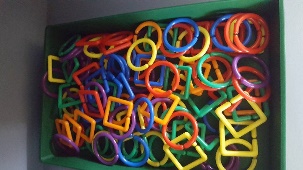 Accrocher de petits anneaux entre euxAccrocher de petits anneaux entre euxMOBILISER LE LANGAGE DANS TOUTES SES DIMENSIONSCommencer à écrire tout seul → affiner et préciser les gestes→ Se repérer dans l’espace→ Se repérer dans l’espace→ explorer le monde des objets et de la matièreObtenir le geste le mieux adapté et le plus efficaceObtenir le geste le mieux adapté et le plus efficace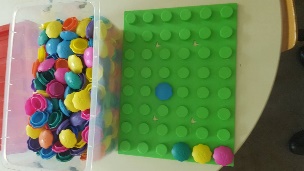 Manipuler des grosses mosaïques et les placer sur une plaqueManipuler des grosses mosaïques et les placer sur une plaqueMOBILISER LE LANGAGE DANS TOUTES SES DIMENSIONSCommencer à écrire tout seul → affiner et préciser les gestes→ Se repérer dans l’espace→ Se repérer dans l’espace→ explorer le monde des objets et de la matièreObtenir le geste le mieux adapté et le plus efficaceObtenir le geste le mieux adapté et le plus efficace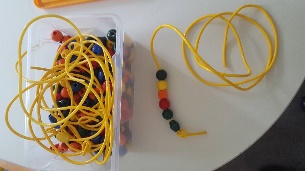 Découvrir les perlesEnfiler des perles sur les cordonsDécouvrir les perlesEnfiler des perles sur les cordonsMOBILISER LE LANGAGE DANS TOUTES SES DIMENSIONSCommencer à écrire tout seul → affiner et préciser les gestes→ Se repérer dans l’espace→ Se repérer dans l’espace→ explorer le monde des objets et de la matièreObtenir le geste le mieux adapté et le plus efficaceObtenir le geste le mieux adapté et le plus efficace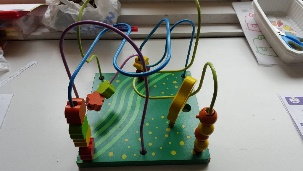 Déplacer sur un parcours les formes → boulierDéplacer sur un parcours les formes → boulierMOBILISER LE LANGAGE DANS TOUTES SES DIMENSIONSCommencer à écrire tout seul → affiner et préciser les gestes→ Se repérer dans l’espace→ Se repérer dans l’espace→ explorer le monde des objets et de la matièreObtenir le geste le mieux adapté et le plus efficaceObtenir le geste le mieux adapté et le plus efficace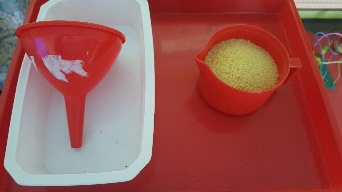 Verser, transvaser adroitementRemplir un récipient en utilisant l’entonnoirVerser, transvaser adroitementRemplir un récipient en utilisant l’entonnoirCONSTRUIRE LES 1ers OUTILS POUR STRUCTURER SA PENSEEExplorer des formes, des grandeurs, des suites organiséesCONSTRUIRE LES 1ers OUTILS POUR STRUCTURER SA PENSEEExplorer des formes, des grandeurs, des suites organiséesSituer des objets dans l’espace sans rythme régulierSituer des objets dans l’espace sans rythme régulier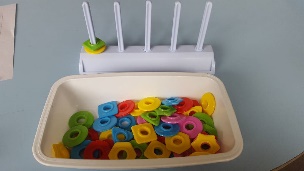 Enfiler des perles sur une tige rigide verticaleCONSTRUIRE LES 1ers OUTILS POUR STRUCTURER SA PENSEEExplorer des formes, des grandeurs, des suites organiséesCONSTRUIRE LES 1ers OUTILS POUR STRUCTURER SA PENSEEExplorer des formes, des grandeurs, des suites organiséesSituer des objets dans l’espace sans rythme régulierSituer des objets dans l’espace sans rythme régulier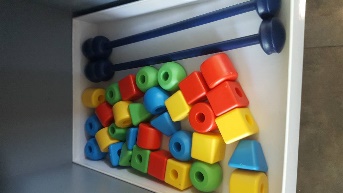 Enfiler des grosses perles sur un tige horizontale sans supportCONSTRUIRE LES 1ers OUTILS POUR STRUCTURER SA PENSEEExplorer des formes, des grandeurs, des suites organiséesCONSTRUIRE LES 1ers OUTILS POUR STRUCTURER SA PENSEEExplorer des formes, des grandeurs, des suites organiséesSituer des objets dans l’espace sans rythme régulierSituer des objets dans l’espace sans rythme régulier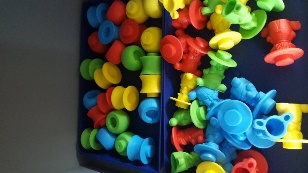 Découvrir et manipuler librement le matériel du jeu AcromathsCONSTRUIRE LES 1ers OUTILS POUR STRUCTURER SA PENSEEExplorer des formes, des grandeurs, des suites organiséesCONSTRUIRE LES 1ers OUTILS POUR STRUCTURER SA PENSEEExplorer des formes, des grandeurs, des suites organiséesComparer et classer selon la couleurComparer et classer selon la couleur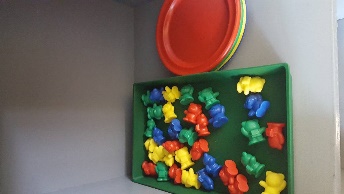 Classer les ours par couleur dans des assiettesCONSTRUIRE LES 1ers OUTILS POUR STRUCTURER SA PENSEEExplorer des formes, des grandeurs, des suites organiséesCONSTRUIRE LES 1ers OUTILS POUR STRUCTURER SA PENSEEExplorer des formes, des grandeurs, des suites organiséesComparer et classer selon la couleur et le type d’objetComparer et classer selon la couleur et le type d’objet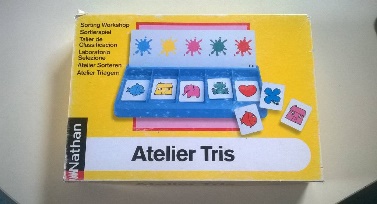 Trier et classer des images selon la couleur et l’objet avec un modèleCONSTRUIRE LES 1ers OUTILS POUR STRUCTURER SA PENSEEExplorer des formes, des grandeurs, des suites organiséesCONSTRUIRE LES 1ers OUTILS POUR STRUCTURER SA PENSEEExplorer des formes, des grandeurs, des suites organiséesRéaliser une « petite » construction Réaliser une « petite » construction 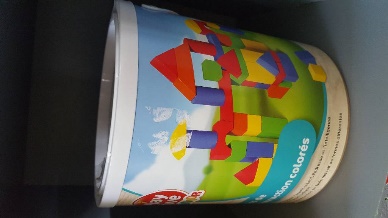 Manipulation libre de formes 3D pour réaliser une constructionMOBILISER LE LANGAGE DANS TOUTES SES DIMENSIONSCommencer à réfléchir sur la langue et acquérir une conscience phonologiqueDiscriminer des sons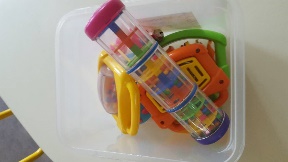 Manipuler des instruments de musiqueEXPLORER LE MONDEDécouvrir les objets techniques usuels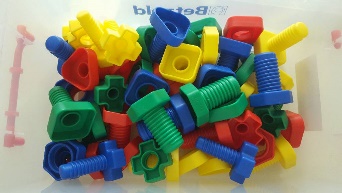 Visser et dévisser de gros boulons de même tailleEXPLORER LE MONDE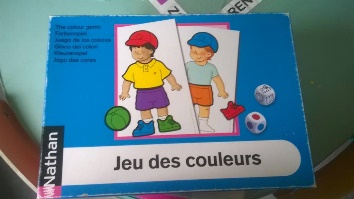 Manipuler des objets aimantésEXPLORER LE MONDELa matière : Repérer des caractéristiques simples en touchant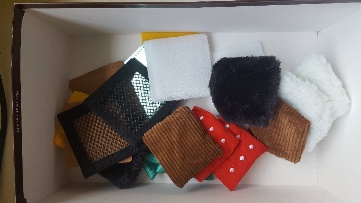 Associer des matières par le toucher 